    哈瑪星科技股份有限公司應徵人員資料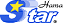 應徵職務：                                                                     可打字留存 可勾選※ 以上資料請據實填寫，若有填寫不實情事，本公司有權終止勞動契約。 我已詳閱背面個人資料蒐集、處理及利用告知事項內容，了解並同意哈瑪星科技蒐集、處理及利
  用本人應徵之相關資料。   應徵者簽名：     	日期：     哈瑪星科技個人資料蒐集、處理及利用告知事項哈瑪星科技股份有限公司（以下簡稱哈瑪星科技）為蒐集　台端個人資料，謹依據個人資料保護法（以下簡稱個資法）第八條第一項規定，向  台端告知下列事項並取得  台端同意，請  台端詳閱：告知事項一、蒐集之目的(一八一)　其他經營合於營業登記項目或組織章程所定之業務(○○二)　人事管理二、個人資料之類別(一) 姓名                               (二) 出生年月日(三) 國民身分證統一編號                 (四) 連絡方式（電話、Email及地址）(五) 婚姻狀況                           (六) 家庭(七) 教育                               (八) 職業(九) 醫療三、個人資料利用之期間、地區、對象及方式(一) 期間：蒐集之目的存續期間及依法令規定應為保存之期間。(二) 地區：中華民國境內。(三) 對象：哈瑪星科技及所屬員工、哈瑪星科技合作廠商、依法有調查權機關。(四) 方式：自動化機器或其他非自動化之方式。四、當事人依個資法第三條規定得行使之權利及方式(一) 當事人得行使之權利台端就哈瑪星科技向　台端所蒐集之個人資料，得向哈瑪星科技行使下列權利，除法令另有規定或履行契約所必要外，哈瑪星科技不得拒絕：1. 查詢或請求閱覽。2. 請求製給複製本。3. 請求補充或更正。4. 請求停止蒐集、處理或利用。5. 請求刪除。(二) 當事人行使權利之方式台端如欲行使上述權利時，得以書面方式向哈瑪星科技申請，申請書面送達地址：高雄市前鎮區民權二路8號18樓如　台端因行使上述權利，而導致權益受損時，哈瑪星科技將不負相關賠償責任。五、當事人得自由選擇提供個人資料時，不提供將對其權益之影響如　台端得自由選擇提供個人資料而不提供或提供不完整時，基於蒐集目的業務之執行，哈瑪星科技將有可能延後、提供未完整或無法提供有關業務之服務。六、凡因本同意書而生之爭議，雙方以中華民國法律為準據法，並以臺灣高雄地方法院為第一審管轄法院。姓名姓名性別性別性別籍貫籍貫籍貫籍貫     省      縣     市      市     省      縣     市      市     省      縣     市      市     省      縣     市      市     省      縣     市      市出生日期出生日期出生日期出生日期出生日期   年   月  日   年   月  日   年   月  日   年   月  日   年   月  日   年   月  日血型血型婚姻狀況婚姻狀況婚姻狀況已婚   未婚已婚   未婚已婚   未婚已婚   未婚已婚   未婚已婚   未婚已婚   未婚EMAILEMAILEMAILEMAIL電話電話(   )    -    (   )    -    (   )    -    (   )    -    (   )    -    (   )    -    兵役狀況兵役狀況兵役狀況未役已役免役未役已役免役未役已役免役未役已役免役未役已役免役未役已役免役未役已役免役希望待遇希望待遇希望待遇希望待遇是否受刑是否受刑是否受刑  否  是  否  是  否  是  否  是  否  是  否  是  否  是戶籍地址戶籍地址專長專長專長專長通訊地址通訊地址興趣興趣興趣興趣優點優點缺點缺點缺點缺點稱謂稱謂稱謂姓名姓名姓名姓名姓名姓名姓名姓名職業職業職業職業職業稱謂稱謂稱謂稱謂稱謂姓名姓名姓名姓名姓名姓名姓名姓名姓名姓名姓名職業職業職業職業家庭成員家庭成員家庭成員家庭成員學歷學歷學校名稱學校名稱學校名稱學校名稱學校名稱科系科系科系科系科系科系科系科系科系科系入校年月入校年月入校年月入校年月入校年月入校年月離校年月離校年月離校年月離校年月離校年月離校年月離校年月學位學位學位學位學位畢/肄業畢/肄業畢/肄業學歷學歷民國   年  月民國   年  月民國   年  月民國   年  月民國   年  月民國   年  月民國   年  月民國   年  月民國   年  月民國   年  月民國   年  月民國   年  月民國   年  月畢肄畢肄畢肄學歷學歷民國   年  月民國   年  月民國   年  月民國   年  月民國   年  月民國   年  月民國   年  月民國   年  月民國   年  月民國   年  月民國   年  月民國   年  月民國   年  月畢肄畢肄畢肄經歷經歷服務公司服務公司服務公司服務公司服務公司服務公司服務公司部門部門部門部門部門部門職稱職稱職稱職稱職稱任職年月任職年月任職年月任職年月任職年月任職年月離職年月離職年月離職年月離職年月離職年月離職年月離職年月離職年月離職年月薪資薪資薪資經歷經歷民國   年  月民國   年  月民國   年  月民國   年  月民國   年  月民國   年  月民國   年  月民國   年  月民國   年  月民國   年  月民國   年  月民國   年  月民國   年  月民國   年  月民國   年  月經歷經歷民國   年  月民國   年  月民國   年  月民國   年  月民國   年  月民國   年  月民國   年  月民國   年  月民國   年  月民國   年  月民國   年  月民國   年  月民國   年  月民國   年  月民國   年  月經歷經歷民國   年  月民國   年  月民國   年  月民國   年  月民國   年  月民國   年  月民國   年  月民國   年  月民國   年  月民國   年  月民國   年  月民國   年  月民國   年  月民國   年  月民國   年  月訓練訓練訓練科目訓練科目訓練科目訓練科目訓練科目訓練科目訓練科目訓練機關訓練機關訓練機關訓練機關訓練機關訓練機關班期班期班期班期班期受訓期間受訓期間受訓期間受訓期間受訓期間受訓期間受訓地點受訓地點受訓地點受訓地點受訓地點受訓地點受訓地點受訓地點受訓地點是否有證照是否有證照是否有證照訓練訓練是否是否是否訓練訓練是否是否是否證照證照種類及科目種類及科目種類及科目種類及科目種類及科目種類及科目種類及科目主辦單位主辦單位主辦單位主辦單位主辦單位主辦單位屆次屆次屆次屆次屆次證照年月證照年月證照年月證照年月證照年月證照年月考試地點考試地點考試地點考試地點考試地點考試地點考試地點考試地點考試地點備註備註備註證照證照民國   年  月民國   年  月民國   年  月民國   年  月民國   年  月民國   年  月證照證照民國   年  月民國   年  月民國   年  月民國   年  月民國   年  月民國   年  月身體 狀況身體 狀況1.是否患有先天或遺傳性疾病，例如心臟病、血友病等？    否     是                       2.身體是否患肝炎、精神病、癲癇，或其他疾病？          否     是                       3.是否曾經開過刀？                                    否     是                       4.是否領有殘障手冊？                                  否     是                       5.是否為原住民身份?                                   否     是1.是否患有先天或遺傳性疾病，例如心臟病、血友病等？    否     是                       2.身體是否患肝炎、精神病、癲癇，或其他疾病？          否     是                       3.是否曾經開過刀？                                    否     是                       4.是否領有殘障手冊？                                  否     是                       5.是否為原住民身份?                                   否     是1.是否患有先天或遺傳性疾病，例如心臟病、血友病等？    否     是                       2.身體是否患肝炎、精神病、癲癇，或其他疾病？          否     是                       3.是否曾經開過刀？                                    否     是                       4.是否領有殘障手冊？                                  否     是                       5.是否為原住民身份?                                   否     是1.是否患有先天或遺傳性疾病，例如心臟病、血友病等？    否     是                       2.身體是否患肝炎、精神病、癲癇，或其他疾病？          否     是                       3.是否曾經開過刀？                                    否     是                       4.是否領有殘障手冊？                                  否     是                       5.是否為原住民身份?                                   否     是1.是否患有先天或遺傳性疾病，例如心臟病、血友病等？    否     是                       2.身體是否患肝炎、精神病、癲癇，或其他疾病？          否     是                       3.是否曾經開過刀？                                    否     是                       4.是否領有殘障手冊？                                  否     是                       5.是否為原住民身份?                                   否     是1.是否患有先天或遺傳性疾病，例如心臟病、血友病等？    否     是                       2.身體是否患肝炎、精神病、癲癇，或其他疾病？          否     是                       3.是否曾經開過刀？                                    否     是                       4.是否領有殘障手冊？                                  否     是                       5.是否為原住民身份?                                   否     是1.是否患有先天或遺傳性疾病，例如心臟病、血友病等？    否     是                       2.身體是否患肝炎、精神病、癲癇，或其他疾病？          否     是                       3.是否曾經開過刀？                                    否     是                       4.是否領有殘障手冊？                                  否     是                       5.是否為原住民身份?                                   否     是1.是否患有先天或遺傳性疾病，例如心臟病、血友病等？    否     是                       2.身體是否患肝炎、精神病、癲癇，或其他疾病？          否     是                       3.是否曾經開過刀？                                    否     是                       4.是否領有殘障手冊？                                  否     是                       5.是否為原住民身份?                                   否     是1.是否患有先天或遺傳性疾病，例如心臟病、血友病等？    否     是                       2.身體是否患肝炎、精神病、癲癇，或其他疾病？          否     是                       3.是否曾經開過刀？                                    否     是                       4.是否領有殘障手冊？                                  否     是                       5.是否為原住民身份?                                   否     是1.是否患有先天或遺傳性疾病，例如心臟病、血友病等？    否     是                       2.身體是否患肝炎、精神病、癲癇，或其他疾病？          否     是                       3.是否曾經開過刀？                                    否     是                       4.是否領有殘障手冊？                                  否     是                       5.是否為原住民身份?                                   否     是1.是否患有先天或遺傳性疾病，例如心臟病、血友病等？    否     是                       2.身體是否患肝炎、精神病、癲癇，或其他疾病？          否     是                       3.是否曾經開過刀？                                    否     是                       4.是否領有殘障手冊？                                  否     是                       5.是否為原住民身份?                                   否     是1.是否患有先天或遺傳性疾病，例如心臟病、血友病等？    否     是                       2.身體是否患肝炎、精神病、癲癇，或其他疾病？          否     是                       3.是否曾經開過刀？                                    否     是                       4.是否領有殘障手冊？                                  否     是                       5.是否為原住民身份?                                   否     是1.是否患有先天或遺傳性疾病，例如心臟病、血友病等？    否     是                       2.身體是否患肝炎、精神病、癲癇，或其他疾病？          否     是                       3.是否曾經開過刀？                                    否     是                       4.是否領有殘障手冊？                                  否     是                       5.是否為原住民身份?                                   否     是1.是否患有先天或遺傳性疾病，例如心臟病、血友病等？    否     是                       2.身體是否患肝炎、精神病、癲癇，或其他疾病？          否     是                       3.是否曾經開過刀？                                    否     是                       4.是否領有殘障手冊？                                  否     是                       5.是否為原住民身份?                                   否     是1.是否患有先天或遺傳性疾病，例如心臟病、血友病等？    否     是                       2.身體是否患肝炎、精神病、癲癇，或其他疾病？          否     是                       3.是否曾經開過刀？                                    否     是                       4.是否領有殘障手冊？                                  否     是                       5.是否為原住民身份?                                   否     是1.是否患有先天或遺傳性疾病，例如心臟病、血友病等？    否     是                       2.身體是否患肝炎、精神病、癲癇，或其他疾病？          否     是                       3.是否曾經開過刀？                                    否     是                       4.是否領有殘障手冊？                                  否     是                       5.是否為原住民身份?                                   否     是1.是否患有先天或遺傳性疾病，例如心臟病、血友病等？    否     是                       2.身體是否患肝炎、精神病、癲癇，或其他疾病？          否     是                       3.是否曾經開過刀？                                    否     是                       4.是否領有殘障手冊？                                  否     是                       5.是否為原住民身份?                                   否     是1.是否患有先天或遺傳性疾病，例如心臟病、血友病等？    否     是                       2.身體是否患肝炎、精神病、癲癇，或其他疾病？          否     是                       3.是否曾經開過刀？                                    否     是                       4.是否領有殘障手冊？                                  否     是                       5.是否為原住民身份?                                   否     是1.是否患有先天或遺傳性疾病，例如心臟病、血友病等？    否     是                       2.身體是否患肝炎、精神病、癲癇，或其他疾病？          否     是                       3.是否曾經開過刀？                                    否     是                       4.是否領有殘障手冊？                                  否     是                       5.是否為原住民身份?                                   否     是1.是否患有先天或遺傳性疾病，例如心臟病、血友病等？    否     是                       2.身體是否患肝炎、精神病、癲癇，或其他疾病？          否     是                       3.是否曾經開過刀？                                    否     是                       4.是否領有殘障手冊？                                  否     是                       5.是否為原住民身份?                                   否     是1.是否患有先天或遺傳性疾病，例如心臟病、血友病等？    否     是                       2.身體是否患肝炎、精神病、癲癇，或其他疾病？          否     是                       3.是否曾經開過刀？                                    否     是                       4.是否領有殘障手冊？                                  否     是                       5.是否為原住民身份?                                   否     是1.是否患有先天或遺傳性疾病，例如心臟病、血友病等？    否     是                       2.身體是否患肝炎、精神病、癲癇，或其他疾病？          否     是                       3.是否曾經開過刀？                                    否     是                       4.是否領有殘障手冊？                                  否     是                       5.是否為原住民身份?                                   否     是1.是否患有先天或遺傳性疾病，例如心臟病、血友病等？    否     是                       2.身體是否患肝炎、精神病、癲癇，或其他疾病？          否     是                       3.是否曾經開過刀？                                    否     是                       4.是否領有殘障手冊？                                  否     是                       5.是否為原住民身份?                                   否     是1.是否患有先天或遺傳性疾病，例如心臟病、血友病等？    否     是                       2.身體是否患肝炎、精神病、癲癇，或其他疾病？          否     是                       3.是否曾經開過刀？                                    否     是                       4.是否領有殘障手冊？                                  否     是                       5.是否為原住民身份?                                   否     是1.是否患有先天或遺傳性疾病，例如心臟病、血友病等？    否     是                       2.身體是否患肝炎、精神病、癲癇，或其他疾病？          否     是                       3.是否曾經開過刀？                                    否     是                       4.是否領有殘障手冊？                                  否     是                       5.是否為原住民身份?                                   否     是1.是否患有先天或遺傳性疾病，例如心臟病、血友病等？    否     是                       2.身體是否患肝炎、精神病、癲癇，或其他疾病？          否     是                       3.是否曾經開過刀？                                    否     是                       4.是否領有殘障手冊？                                  否     是                       5.是否為原住民身份?                                   否     是1.是否患有先天或遺傳性疾病，例如心臟病、血友病等？    否     是                       2.身體是否患肝炎、精神病、癲癇，或其他疾病？          否     是                       3.是否曾經開過刀？                                    否     是                       4.是否領有殘障手冊？                                  否     是                       5.是否為原住民身份?                                   否     是1.是否患有先天或遺傳性疾病，例如心臟病、血友病等？    否     是                       2.身體是否患肝炎、精神病、癲癇，或其他疾病？          否     是                       3.是否曾經開過刀？                                    否     是                       4.是否領有殘障手冊？                                  否     是                       5.是否為原住民身份?                                   否     是1.是否患有先天或遺傳性疾病，例如心臟病、血友病等？    否     是                       2.身體是否患肝炎、精神病、癲癇，或其他疾病？          否     是                       3.是否曾經開過刀？                                    否     是                       4.是否領有殘障手冊？                                  否     是                       5.是否為原住民身份?                                   否     是1.是否患有先天或遺傳性疾病，例如心臟病、血友病等？    否     是                       2.身體是否患肝炎、精神病、癲癇，或其他疾病？          否     是                       3.是否曾經開過刀？                                    否     是                       4.是否領有殘障手冊？                                  否     是                       5.是否為原住民身份?                                   否     是1.是否患有先天或遺傳性疾病，例如心臟病、血友病等？    否     是                       2.身體是否患肝炎、精神病、癲癇，或其他疾病？          否     是                       3.是否曾經開過刀？                                    否     是                       4.是否領有殘障手冊？                                  否     是                       5.是否為原住民身份?                                   否     是1.是否患有先天或遺傳性疾病，例如心臟病、血友病等？    否     是                       2.身體是否患肝炎、精神病、癲癇，或其他疾病？          否     是                       3.是否曾經開過刀？                                    否     是                       4.是否領有殘障手冊？                                  否     是                       5.是否為原住民身份?                                   否     是1.是否患有先天或遺傳性疾病，例如心臟病、血友病等？    否     是                       2.身體是否患肝炎、精神病、癲癇，或其他疾病？          否     是                       3.是否曾經開過刀？                                    否     是                       4.是否領有殘障手冊？                                  否     是                       5.是否為原住民身份?                                   否     是1.是否患有先天或遺傳性疾病，例如心臟病、血友病等？    否     是                       2.身體是否患肝炎、精神病、癲癇，或其他疾病？          否     是                       3.是否曾經開過刀？                                    否     是                       4.是否領有殘障手冊？                                  否     是                       5.是否為原住民身份?                                   否     是1.是否患有先天或遺傳性疾病，例如心臟病、血友病等？    否     是                       2.身體是否患肝炎、精神病、癲癇，或其他疾病？          否     是                       3.是否曾經開過刀？                                    否     是                       4.是否領有殘障手冊？                                  否     是                       5.是否為原住民身份?                                   否     是1.是否患有先天或遺傳性疾病，例如心臟病、血友病等？    否     是                       2.身體是否患肝炎、精神病、癲癇，或其他疾病？          否     是                       3.是否曾經開過刀？                                    否     是                       4.是否領有殘障手冊？                                  否     是                       5.是否為原住民身份?                                   否     是語文能力英語(精、中、略懂)英語(精、中、略懂)英語(精、中、略懂)英語(精、中、略懂)英語(精、中、略懂)英語(精、中、略懂)英語(精、中、略懂)英語(精、中、略懂)英語(精、中、略懂)日語(精、中、略懂)日語(精、中、略懂)日語(精、中、略懂)日語(精、中、略懂)日語(精、中、略懂)日語(精、中、略懂)日語(精、中、略懂)日語(精、中、略懂)日語(精、中、略懂)台語(精、中、略懂)台語(精、中、略懂)台語(精、中、略懂)台語(精、中、略懂)台語(精、中、略懂)台語(精、中、略懂)台語(精、中、略懂)台語(精、中、略懂)台語(精、中、略懂)台語(精、中、略懂)其他(       )其他(       )其他(       )其他(       )其他(       )其他(       )其他(       )其他(       )其他(       )語文能力聽聽說讀讀寫寫寫寫聽聽說說讀讀寫寫寫聽聽說說說讀寫寫寫寫聽聽聽聽說說說讀寫語文能力